Covid-19 Schutzkonzept SpieleHC ZernezSaison 2020-2021EinleitungDieses Schutzkonzept wurde im Auftrag des BAG und der SIHF erstellt und gilt für alle Mitglieder, Spieler, Funktionäre, Angehörige (Eltern, Familienmitglieder) des HC Zernez.ZielsetzungSARS-CoV-19 bestimmt 2020 in einer noch nie dagewesenen Weise unser Leben, Tun und Handeln. Der Eishockeysport ist davon nicht ausgenommen.Wir wollen alle als primäres Ziel unsere Gesundheit durch verantwortungsvolles persönliches Verhalten und Einhaltung der BAG Richtlinien erhalten, aber auch so rasch wie möglich wieder Spiele und Trainings in unserem Eishockeysport ausüben können. Demzufolge ist der Einsatz und die Einhaltung jeder involvierten Person sehr wichtig.Es ist unsere persönliche Verantwortung nach diesen Vorgaben in jeder Situation zu leben, aber auch kritisch und innovativ daran zu arbeiten, um diese Krise zu überwinden und daran täglich zu wachsen.Erfolgreich wird dies nur dann, wenn sich alle, Spieler und  Staff-Mitglieder strikte an die Vorgaben bezüglich Social Distancing (1,5m) und Hygiene (regelmässige Desinfektion der Hände) halten.KontaktpersonenDieses Schutzkonzept wurde explizit für den HC Zernez erstellt. Basierend der Vorgaben des BAG und der SIHF.Verantwortliche Personen HC ZernezMarino Denoth (Präsident, 079 511 66 95) und Cla Duri Cuorad (Vizepräsident, 079 410 46 18)Kantonale ZuständigkeitÜber die Durchführung von Isolations- und Quarantänemassnahmen entscheidet der kantonsärztliche Dienst.BAG VerhaltensempfehlungenDie vom BAG erlassenen Regeln und Verhaltensempfehlungen sind  zwingend einzuhalten.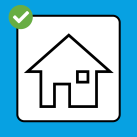 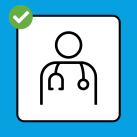 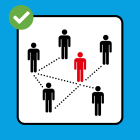 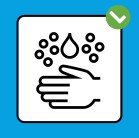 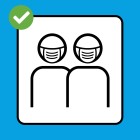 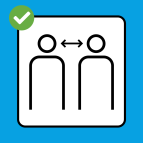 1,5m Abstand	Maske tragen	Hygiene		Kontaktdaten	bei Symptomen	bei positivem Test				beachten		angeben		Arzt aufsuchen	Isolation, bei KontaktQuarantäneVerhaltensregelnSymptomfrei zum Training/SpielSpieler oder Staff-Mitglieder mit jeglichen Krankheitssymptomen (siehe unten) bleiben zu Hause und sind angewiesen, sich sofort telefonisch mit ihrem Hausarzt in Verbindung zu setzen und dessen Anweisungen strikt zu befolgen.Der Hausarzt entscheidet über die weiteren notwendigen Abklärungsschritte und Therapiemodalitäten. Bei Covid-19-Verdacht wird grundsätzlich gemäss den gültigen BAG bzw. der Empfehlungen der kantonalen Gesundheitsdirektion vorgegangen.Social DistancingEine Ansteckung mit dem neuen Coronavirus kann erfolgen, wenn man zu einer erkrankten Person während 15 Minuten weniger als 1,5 Meter Abstand hält. Indem man Abstand hält, schützt man sich und andere Personen vor einer Ansteckung.Bei der Anreise, beim Eintreten in die Sportanlage, in der Garderobe, bei Team-Besprechungen, beim Duschen/WC, nach dem Training/Spiel, bei der Rückreise etc. soll der Abstand von 1,5 Metern zwischen den Personen, wenn immer möglich, eingehalten werden.SymptomeTypische Covid-19-Symptome sind:			Seltener:- Husten (meist trocken)				- Kopfschmerzen- Halsschmerzen					- Magen-Darm-Symptome- Kurzatmigkeit						- Bindehautentzündung- Fieber (37,5), Fiebergefühl				- Schnupfen- Muskelschmerzen- Plötzlicher Verlust des Geruchs- und/oder GeschmackssinnstRückkehrer aus dem AuslandAus Ländern und/oder Gebieten, die vom Bund mit Quarantäneauflagen belegt sind.10 Tage Quarantäne zu HauseVorgaben Allgemein / Trainings- und SpielbetriebVorgaben AllgemeinEs wird empfohlen in der gesamten Aufenthaltszeit in der Eishalle, vor allem bei Kontakt mit Spielern/Kids und Coaches, eine Maske zu tragen.GarderobenDistanz- (1.5m) und Hygienevorschriften haben 1. Priorität.Streng limitierter Zugang: Es sind nur Spieler und definierter Staff (Co-Trainer, Teambetreuer, medizinisches Personal) zugelassen, keine Besuche.Alle Spieler der Stufe U7/U9/U11 ziehen sich zuhause um – Ausnahmen möglich aufgrund von spätem Schulende. Diese müssen aber immer vom Coach bewilligt werden. Auf Stufe U7, U9 und U11 haben die Eltern/Begleitpersonen der Kinder Zutritt. Es gilt eine Maskentragpflicht ab 10 Spieler in der Garderobe.Die Aufenthaltszeit in der Garderobe ist auf ein Minimum zu reduzieren.Die Hände werden bei jedem Eintritt desinfiziert.Es wird nur jeder zweite Platz besetzt. Es gilt eine Maskentragpflicht ab 18 Spieler in der Garderobe.Individualisierte Trinkflaschen sind Bedingung.Wo immer möglich, nur  personalisiertes Material benutzen.Keine Kombis und Badetücher in der Garderobe aufhängen.Offene Nahrungsmittel sind verboten (nur individuelle verpackte Nahrungsmittel/Zusatzpräparateerlaubt, Entsorgung sicherstellen).Es besteht ein Verbot für Ventilatoren und Trockengebläse (z.B. für Handschuhe).Maximale Lüftung mit maximaler Frischluftzufuhr während Anwesenheit, Lüftung nach jedemGebrauch bzw. in den Drittelspausen.Für Medical Staff und Betreuer besteht eine Masken- und Handschuhpflicht.Nasszellen/DuschenAbstandsregeln einhalten.Nur jeder zweite Duschkopf ist in Betrieb.Staffelung, deshalb genügend Zeit einberechnen.Die Nutzung von Haar-/Händetrocknern und Föns ist verboten.ToilettenAuf Staffelung achten.Nur jedes zweite Pissoir ist offen (Wenn Pissoir vorhanden).Händehygiene ist Pflicht.Vorgaben Trainings- und SpielbetriebWarm-up: Off IceWenn immer möglich Outdoor und in Kleingruppen.Falls Indoor: Abstandsregeln einhalten.Händedesinfektion vor Rückkehr in die Garderobe.Warm-up: On IceDefiniertes halbes Eisfeld pro Mannschaft.Separate Zugänge Händedesinfektion nach Abschluss vom warm-up.Spielereinlauf/Begrüssung vor dem SpielGestaffelter (Schiedsrichter) und räumlich separierter Einlauf der Teams.Teams nutzen separate Eingänge um auf das Spielfeld zu gelangen. Ansonsten gestaffelter Einlauf der Teams und Schiedsrichter.Wenn möglich separate Zugänge für die Teams und Schiedsrichter.Teams bleiben in ihrer zugewiesenen Spielhälfte.Aufstellen der Teams auf der blauen Linie, Begrüssung ohne Körperkontakt, nur mit Stockgruss.Verabschiedung nach dem SpielDie Teams stellen sich nach dem Spiel auf der blauen Linie auf Verabschiedung mittels Stockgruss.Kurze Verabschiedung der Teams bei den Fans ist erlaubt (Stockgruss vor der Fankurve). KeineAbgabe von Material an Fans (z.B. Puck, Stock etc.).Kein Fist-Bump, kein Handshake, auch nicht mit Handschuhen.Rückkehr in die Garderobe ohne Kontakt mit Spielern der gegnerischen Mannschaft und ohne Kontakt mit Zuschauern (Absperrung).Keine Gespräche/Diskussionen mit Funktionären, Schiedsrichtern und Zuschauern.Schiedsrichter gehen ohne Verabschiedung gestaffelt in die eigene Garderobe.Garderoben Mannschaften und SchiedsrichterEs werden nur die zugewiesen Garderoben für die Mannschaften und Schiedsrichter  benutzt.Vorgaben Trainings- und Spielbetrieb SpielerbankFür jedes Team separate Zugänge: falls dies nicht möglich ist (Schiedsrichter), erfolgt der Zugang gestaffelt.Keine Maskenpflicht für Coaches und Spieler auf der Spielerbank.Für Medizinisches Personal und zusätzliche Staff-Mitglieder gilt eine Masken- & Handschuhpflicht.Eine individuelle Sitzordnung der Spieler ist erlaubt.«Schweisstücher» zum Einmalgebrauch (Entsorgungsmöglichkeit im Bankbereich, verschliessbarerBehälter).Personalisierte Trinkflaschen.StrafbankAbstands- und Hygieneregeln müssen jederzeit gewährleistet sein bzw. durchgesetzt werden.Für die Funktionäre bei der Strafbank gilt Maskenpflicht und regelmässige Desinfektion der Hände (1 mal pro Drittel).Die Schiedsrichter sind aufgefordert, sich die Hände regelmässig zu desinfizieren. Ihnen stehen auf der Strafbank/Zeitnehmerraum/Videoplatz Desinfektionsflaschen zur Verfügung.Entsorgungspflicht der gebrauchten Getränkeflaschen und Einwegtücher durch Funktionäre (verschliessbare Behälter).Maskenpflicht für Spieler bei 10-Minuten-Strafe und wenn mehr als zwei  Spieler auf der Strafbank sitzen.Funktionäre (Zeitnehmer, Speaker, Reporter, etc.)Abstandsregeln gelten auch für alle Arbeitsplätze, sonst Maskenpflicht (Ausnahme Speaker).Das Personal ist auf ein Minimum zu reduzieren (nur so viel wie nötig).Maskenpflicht für alle «externen Kontakte» mit Schiedsrichtern, Coaches etc., sofern die Abstandsregeln nicht eingehalten werden können.Im Zeitnehmerhaus müssen genügend Masken für die Schiedsrichter und die Strafbank  bereitgestellt werden.Die Entsorgungsmöglichkeit im/beim Zeitnehmerhaus muss sichergestellt werden (verschliessbarerBehälter).Vorgaben Trainings- und SpielbetriebMedizinische VersorgungDer Sanitätsraum entspricht den Hygiene- und Distanzvorschriften.Nach jedem Gebrauch wird der Raum gelüftet.Das medizinische Personal trägt Masken und Handschuhe.Die lokalen Notfallteams sind zu allen Zeiten Covid-19 konform ausgerüstet.Sanitäter, Personal des Rettungsdiensts tragen während einem Einsatz Masken und Handschuhe.An-/AbreiseGastclubDie Anreise des Gastclubs ins Stadion soll, wenn möglich, mit mehreren Bussen/Transportmitteln erfolgen, damit die übergeordneten Distancing- und Hygiene-Grundsätze eingehalten werden können.In den Bussen wird grundsätzlich nur jeder zweite Platz besetzt, wenn möglich nur jede zweiteReihe. Können die Abstandsregeln nicht eingehalten werden, gilt eine Maskenpflicht.Es ist eine Personenliste in allen Transportmitteln zu führen.Vor dem Betreten des Stadions sind die Hände zu desinfizieren.An-/Rückreise HC Zernez zum HeimspielDie Anreise soll individuell mit dem ÖV (Maskenpflicht) oder eigenen Transportmitteln erfolgen (wenn mehr als ein Spieler im PW → Maskenpflicht). – Für Nachwuchs keine Vorschriften wenn mehr als ein Spieler im PWVor dem Betreten des Stadions sind die Hände zu desinfizieren.An-/Rückreise HC Zernez zum AuswärtsspielDie Anreise des Teams ins Stadion soll, wenn möglich, mit mehreren Bussen/Transportmitteln erfolgen, damit die übergeordneten Distancing- und Hygiene-Grundsätze eingehalten werden können.In den Bussen wird grundsätzlich nur jeder zweite Platz besetzt, wenn möglich nur jede zweite Reihe. Können die Abstandsregeln nicht eingehalten werden, gilt eine Maskenpflicht.Es wird eine Personenliste in allen Transportmitteln geführt. Zuständig sind die Teambetreuer.Vor dem Betreten des Stadions sind die Hände zu desinfizieren. Jedes Team des CdH Engiadina führt selber Desinfektionsmittel und Masken mit.SchiedsrichterDie Anreise soll individuell mit dem ÖV (Maskenpflicht) oder eigenen Transportmitteln erfolgen(wenn mehr als eine Person im PW → Maskenpflicht).Spiele Team 1 und Nachwuchs – Zuschauer Die maximale Anzahl Zuschauer bei Spielen beträgt 300.Folgende Punkte sind einzuhalten:Vor dem Betreten der Tribüne „Aufgang Treppe“ «Aufgang Rampe» «durch Restaurant» Händedesinfektion empfohlen. Desinfektionsmittel stehen zur Verfügung.Liste zum Eintragen der Personalien (Festhalten von Name, Nachname, Wohnadresse und Telefonnummer) beim Restaurant. Daten werden 14 Tage aufbewahrt und anschliessend vernichtet.Abstands- und Hygieneregeln BAG strikt einhalten ansonsten Maskenpflicht.Kein Zutritt zu Garderoben- und Spielbetrieb.Es besteht eine Möglichkeit zur Verpflegung in den Drittelpausen.HinweisDieses Konzept ist zum Schutz aller involvierten Personen erstellt worden und ist einzuhalten. Das Konzept kann jederzeit angepasst werden gemäss Änderungen des BAG und Kanton bzw. Gemeinde Zernez. Da auch bei Einhaltung dieses Konzeptes kein 100% Schutz vor einer Ansteckung von Covid-19 gewährleistet werden kann, übernimmt der HC Zernez keinerlei Verantwortung bei eventuellen Ansteckungen und lehnt jegliche Haftung ab.Version 1.0 vom 26.08.2020 / Marino Denoth und Cla Duri Cuorad